Základná škola s materskou školou Dávida Mészárosa  - Mészáros Dávid AlapiskolaésÓvoda, Školský objekt 888, 925 32 Veľká Mača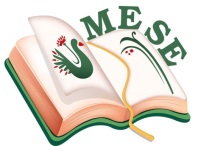 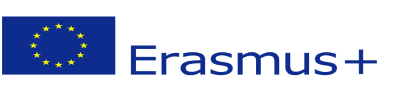 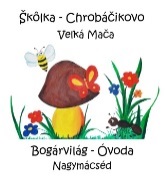 Názov projektu - a projekt címe: Mesévelegyüttsegítsükazegészséget! Zmluva číslo – a szerződésszáma: 2018 – 1- HU01 – KA229 – 047862_5Plán činnostiTéma: Zimné rozprávky - „Rozprávkové pochúťky“ - Vynikajúce čajové večierky - Zimné rodinné spoločenstvo - Duševné zdravie - Pozitívne emočné vzťahy - Úloha starých rodičov v rodinnom a detskom životeAktivity: Staršie generácie v rodine - „Ja a moji starí rodičia“ - práca - zbieranie fotografií - VÝROBA RODINNÉHO ALBA - Výstava rodinných fotografiíZúčastnená organizácia:Základná škola s materskou školou Dávida Mészárosa – Škôlka ChrobáčikovoDátum: január 2021Organizačná zodpovednosť:Silvia Brédová, Monika LanczováAnna Rózsová, Eva BittóováGabriellaFodorová, Alžbeta JuhosováZákladná škola s materskou školou Dávida Mészárosa  - Mészáros Dávid AlapiskolaésÓvoda, Základná škola s materskou školou Dávida Mészárosa  - Mészáros Dávid AlapiskolaésÓvoda, Príprava na realizáciu aktivity:Rok 2020 bol mimoriadny a bohužiaľ nie dobrý. Globálna epidémia COVID-19 nám priniesla výzvy. Epidémia mala silný dopad na náš každodenný život a určite sa podpísala na našich sviatkoch. Z dôvodu obmedzení mnohí nemohli navštíviť svojich blízkych, sviatok lásky sme oslávili v úzkom rodinnom kruhu.Realizácia:Pretože epidemická situácia v krajine je veľmi nepriaznivá, od 11. januára boli školy a škôlky zatvorené, pre deti rodičov pracujúcich na kritickej infraštruktúre bolo možné otvoriť iba materské školy a jasle. Aj naša materská škola zavrela svoje brány a práca učiteľov a vychovávateľov pokračovala formou diaľkového štúdia. Takže sme boli v kontakte s našimi škôlkarmi a ich rodičmi prostredníctvom facebookovej stránky materskej školy. Moderná digitálna technológia je veľkou pomocou poskytovanou v komunikácii a dokázali sme zostať v kontakte.Rodinám z našej materskej školy sme ponúkli aktivity, ktoré mohli vyriešiť online a fotografie poslať na stránku materskej školy a potom sme ich tiež mohli nahrať na facebookovú stránku MESE. Takto sme mohli realizovať naše januárové projektové aktivity. Na webovú stránku prišli fotografie s názvom „Ja a moji starí rodičia“, ktoré sme zhromaždili a zorganizovali rodinnú výstavu fotografií v materskej škole (keď sa začalo vyučovanie). Do našich aktivít sme zapojili staršiu generáciu.Tiež sa rozprávali online rodinné skúsenosti a rodičia pomocou fotodokumentácie dokázali, že starí rodičiasú potrební a môžu so svojimi vnúčatami tráviť kvalitný čas aj v týchto zložitých situáciách, keď sa musia o seba veľmi starať. Deti sa doma naučili zimné rozprávky a básne pomocou rodičov, ktorí si malé inscenácie natočili na video a poslali nám ich. Z malých výrobkov sme vytvorili online rozprávkovú knihu s názvom „Naše zimné rozprávky“Reflexia:Dúfame, že táto epidémia pominie čo najskôr a že, zdravo, môžeme pokračovať v spolupráci tam, kde sme skončili. A výzvy nás posilňujú a povzbudzujú k hľadaniu nových riešení.Vo Veľkej Mači, 21.01.2021Brédová Silvia koordinátorka projektu ..........................................................SprávaSprávaCieľ činnosti:Ponúkať deťom zážitkové aktivity.Vzhľad generačných hodnôt, trávenie spoločného kvalitného času.Posilnenie rodinných vzťahov Poskytovanie zážitkových aktivít Tvorba kníh s deťmi Rozvíjanie intelektuálnych schopností, získavanie pozitívnych skúsenostíPlnenie úloh:Rozvoj emočnej inteligencie, duševného zdravia Rozvoj empatických schopností, pomoc druhým Výchova k starším ľuďomPosilnenie rodinných hodnôt Vizuálne vyjadrenie pocitov súvisiacich s rozprávkamiMetódy:Rozhovor cez facebook, fotodokumentáciaOrganizácia:Zabezpečenie potrebných materiálnych podmienokPomôcky: staré albumyAktivity:Výstava rodinných fotografovVizuálne vyjadrenie pocitov z rozprávokPríbehy - projekcia starého diapozitívuRodinná galériaJa a moji starí rodičia - fotografie 